Geachte directie,Van KIWA hebben wij de mededeling ontvangen dat aan u een communautaire vergunning personenvervoer is afgegeven. In verband daarmee en voor zover u zich richt op het uitvoeren van besloten busvervoer vragen wij u aandacht voor het volgende1. cao Besloten Busvervoer 
Voor het besloten busvervoer is een collectieve arbeidsovereenkomst (cao) van kracht, de cao voor het besloten busvervoer. Op dit moment is er - in tegenstelling tot 2020 en 2021 - overigens geen sprake van een algemeen verbindend verklaarde cao. Dit kan in de loop van dit jaar veranderen.
Voor informatie over de CAO Besloten Busvervoer (tekst), loontabellen, toeslagen en vergoedingen, modelarbeidsovereenkomsten en voorbeelden van urenregistratieformulieren verwijzen wij u naar de website van stichting FSO: www.stichtingfso.nl.
2. cao Fonds Scholing en Ordening voor het Besloten Busvervoer (FSO cao) 
Naast de cao besloten busvervoer is er nog een cao van toepassing als u gebruik maakt van personeel. Dit is de cao Fonds Scholing en Ordening voor het Besloten Busvervoer (FSO). Deze algemeen verbindend verklaarde cao (Stcrt. 49125, d.d. 21-12-2021) regelt het sociaal fonds van de bedrijfstak besloten busvervoer. Vanuit dit fonds worden diverse activiteiten gericht op het bevorderen van goede arbeidsverhoudingen in de bedrijfstak bekostigd. Indien u personeel in dienstbetrekking heeft of als u arbeidskrachten inleent, dan bent u op grond van de cao Fonds Scholing en Ordening voor het Besloten Busvervoer (FSO) een jaarlijkse bijdrage verschuldigd aan dit Fonds. Deze bedraagt gezien artikel 3 van de cao FSO 0,66% van het loon als bedoeld in artikel 16 van de Wet financiering sociale verzekeringen, derhalve zonder toepassing van een franchise. Premie is ook verschuldigd voor door tussenkomst van een derde te werk gestelde arbeidskrachten en ter beschikking gestelde personen (bijvoorbeeld een uitzendbureau). In dat geval bedraagt de premie 0,66% van de door de werkgever voor die ingeleende arbeidskracht betaalde vergoeding. Van de genoemde bijdrage van 0,66% voor de werkgever dient de werkgever bij elke loonbetaling 0,22% in te houden op het premieplichtige loon van de werknemer.Voor de goede orde wijzen wij er nog op dat de premie ook verschuldigd is over het ZVW Loon van werknemers boven de AOW-gerechtigde leeftijd (kolom 12 van de verzamelloonstaat). Alle informatie en de complete tekst van de FSO-cao is terug te vinden op onze website www.stichtingfso.nl.In verband met de vaststelling of uw bedrijf premieplichtig is verzoeken wij  u vriendelijk om op het bijgevoegde “intakeformulier” in te vullen. Aan de hand van deze premiegrondslag bepalen wij uw premie. Vervolgens ontvangt u van ons een voorschotnota. Het is voor u van belang om alle wijzigingen die gevolgen hebben voor uw totale premiegrondslag tijdig aan ons door te geven. Hiermee voorkomt u een te hoge of te lage premieafdracht.Begin 2023 zullen wij de verzamelloonstaat over 2022 opvragen om de definitieve premie te berekenen. Als u gebruik heeft gemaakt van ingeleende arbeidskrachten dan vragen wij u ook om ons een uitdraai van de grootboekkaart toe te zenden waarop de aan derden betaalde vergoedingen voor ingeleende arbeidskrachten geadministreerd zijn of kopieën van de desbetreffende facturen. Eventueel te veel betaalde bedragen worden aan u terugbetaald, te weinig betaalde premie zullen wij alsnog aan u factureren.U kunt het formulier scannen en mailen naar premie@stichtingfso.nl . U kunt het ook per post sturen naar Stichting FSO Postbus 154 4100 AD  Culemborg. Ook voor vragen over de FSO premie zijn wij bereikbaar op telefoonnummer (0345) 478 475 of e-mail uw vraag naar premie@stichtingfso.nl .
Voor uw vragen over de registratie van chauffeurs kunt u telefonisch (0345-478471) of per e-mail (info@stichtingfso.nl) contact opnemen.   Wij vertrouwen erop u hiermee voldoende te hebben geïnformeerd en zien uw opgave graag tegemoet.  Met vriendelijke groet,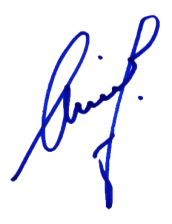 Olaf Weterings(Secretaris)Intakeformulier FSODit formulier wordt gebruikt voor de vaststelling van uw FSO-premie over 2021 en (voorschot)  2022Directieleden die niet onder de CAO voor het besloten busvervoer vallen, zijn niet premieplichtig.Op grond van de huidige Collectieve Arbeidsovereenkomst Fonds Scholing en Ordening voor het Besloten Busvervoer moet er ook voor ingeleende arbeidskrachten (de bij de werkgever door tussenkomst van een derde tewerkgestelde arbeidskrachten en ter beschikking gestelde personen) FSO-premie worden afdragen. Premie ook verschuldigd is over het ZVW Loon van werknemers boven de AOW-gerechtigde leeftijd (kolom 12 van de verzamelloonstaat).Indien er sprake is van een gecombineerd bedrijf dan is het mogelijk dat u niet over alle werknemers FSO-premie hoeft af te dragen. Als u hier vragen over heeft, dan kunt u contact opnemen met Stichting FSO.De gegevens in dit formulier worden gecontroleerd bij ontvangst. Indien nodig neemt Stichting FSO afdeling premie-inning nog contact met u op voor aanvullende informatieVoor meer informatie kunt u onze website (www.stichtingfso.nl) raadplegen. Heeft u verder nog vragen of opmerkingen, dan kunt u een e-mail sturen naar premie@stichtingfso.nl of bellen naar telefoonnummer (0345) 478 475.Wij verzoeken u dit formulier te scannen en samen met eventuele bijlage(n) te mailen naar: premie@stichtingfso.nl. U kunt het ook per post terugsturen naar: Stichting FSO Postbus 154 4100 AD Culemborg. Ook als u geen personeel in dienst heeft dient u dit formulier in te vullen en te retourneren.«BedrijfsNaam»«Straat»«Postcode» «Plaats»«BedrijfsNaam»«Straat»«Postcode» «Plaats»Afdeling Premie-inning«BedrijfsNaam»«Straat»«Postcode» «Plaats»«BedrijfsNaam»«Straat»«Postcode» «Plaats»[T] 0345 478 471[@]premie@stichtingfso.nlOnderwerpOnderwerpNieuwe onderneming/ cao/ premie FSONieuwe onderneming/ cao/ premie FSOReferentieOns kenmerkBehandeld doorBehandeld doorDatumOW/ws«Bnummer»O. WeteringsO. Weterings«Datum»Bedrijfsnaam                                                   :«BedrijfsNaam»Adres                                                  :«Straat»Postcode                                            :«Postcode»Plaats:«Plaats»KVK nummer:«KVKNummer»Debiteurnummer:«Bnummer»Rekeningnummer (IBAN):Uw personeel:Aantal werknemers in loondienst:Datum 1e dienstverband:Geschat ZVW-loon 2022:€                                                         Aantal ingehuurde werknemers:Datum 1e inhuurperiode:Ingehuurd via::Naam contactpersoon:Email-adres contactpersoon:Email-adres t.b.v. facturen:Telefoonnummer:Datum:Handtekening: